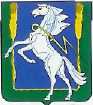 СОВЕТ ДЕПУТАТОВ ПОЛЕТАЕВСКОГО СЕЛЬСКОГО ПОСЕЛЕНИЯ СОСНОВСКОГО МУНИЦИПАЛЬНОГО РАЙОНА РЕШЕНИЕ От «05 » июня 2015 г.  № 22     О принятии Положения о порядке проведения опроса граждан в муниципальном образовании Полетаевское сельское  поселениеВ соответствии c Федеральным законом от 06.10.2003 № 131-ФЗ "Об общих принципах организации местного самоуправления в Российской Федерации" и Уставом Полетаевского сельского поселения, Совет депутатов Полетаевского сельского поселенияРЕШАЕТ:Утвердить Положение о порядке проведения опроса граждан в муниципальном образовании Полетаевское сельское  поселение. Опубликовать настоящее решение на официальном сайте Полетаевского сельского поселения в сети «Интернет» и в газете «Сосновская Нива».Настоящее решение вступает в силу со дня официального опубликования.Председатель Совета депутатов                                  И.о. Главы ПолетаевскогоПолетаевского сельского поселения                            сельского поселения                      _________________С.О.Башлыков                      ____________ Ю.М.БирюковУТВЕРЖДЕНОрешением Совета  депутатов                                                                                                                                   Полетаевского сельского поселения Сосновского  муниципальногорайона Челябинской областиот 05 июня 2015 г. № 22        ПОЛОЖЕНИЕо порядке проведения опроса граждан в муниципальном образовании Полетаевское сельское поселение     Настоящее Положение в соответствии с Федеральным законом от 6 октября 2003 года «Об общих принципах организации местного самоуправления в Российской Федерации», законами Челябинской области, Уставом муниципального образования Полетаевское сельское поселение определяет порядок назначения, подготовки, проведения, установления и рассмотрения результатов опроса граждан в муниципальном образовании Полетаевское сельское поселение (далее – сельское поселение), как одну из форм участия населения в осуществлении местного самоуправления.1.  Общие положения1. Понятие опроса граждан1.1. Под опросом граждан в настоящем Положении понимается способ выявления мнения населения сельского поселения по вопросам местного значения для его учета при принятии решений органами и должностными лицами местного самоуправления, а также органами государственной власти.1.2. Мнение жителей сельского поселения, выявленное в ходе опроса, носит для органов и должностных лиц местного самоуправления и органов государственной власти Челябинской области рекомендательный характер.1.3. Мнение жителей сельского поселения, выявленное в ходе опроса, проведенного по вопросам изменения целевого назначения земель муниципального образования для объектов регионального и межрегионального значения, доводится до соответствующего органа государственной власти Челябинской области.2.  Принципы проведения опроса.2.1. В опросе граждан имеют право участвовать жители сельского поселения, обладающие избирательным правом.2.2. Жители сельского поселения участвуют в опросе на равных основаниях. Каждый участник опроса обладает одним голосом и участвует в опросе непосредственно.2.3. Какие-либо прямые или косвенные ограничения прав граждан на участие в опросе в зависимости от пола, расы, национальности, языка, происхождения, имущественного и должностного положения, отношения к религии, убеждений, принадлежности к общественным объединениям запрещается.2.4. Участие в опросе граждан является свободным и добровольным.2.5. Подготовка, проведение и установление результатов опроса осуществляется на основе принципов законности, открытости и гласности.2.6. Органы и должностные лица местного самоуправления обязаны содействовать населению в реализации права на участие в опросе.3. Вопросы, предлагаемые при проведении опроса граждан.3.1. На опрос граждан могут быть вынесены вопросы, непосредственно затрагивающие интересы жителей сельского поселения по месту их проживания и отнесенные законодательством Российской Федерации, Челябинской области, Уставом муниципального образования к вопросам местного значения, а также вопросы об изменении целевого назначения земель муниципального образования для объектов регионального и межрегионального значения.3.2. Содержание вопросов, выносимых на опрос граждан, не должно противоречить федеральному законодательству, законодательству Челябинской области и нормативным правовым актам муниципального образования Полетаевское сельское поселение.3.3. Вопрос, выносимый на опрос, должен быть сформулирован четко и ясно, таким образом, чтобы исключить его множественное толкование.4. Территория проведения опроса граждан, и виды опроса.4.1. Опрос граждан проводится на всей территории сельского поселения или на части его территории.4.2. Опрос может проводиться путем тайного, поименного или открытого голосования в течение одного или нескольких дней.4.2.1. Тайное голосование проводится по опросным листам в пунктах проведение опроса.4.2.2. Поименное голосование проводится по опросным листам или опросным спискам в пунктах проведения опроса или по месту жительства участников опроса.4.2.3. Опрос может проводиться в форме открытого голосования на собраниях жителей.5. Финансирование опроса.5.1. Финансовое обеспечение мероприятий, связанных с подготовкой и проведением опроса граждан, осуществляется за счет средств бюджета сельского поселения или за счет средств бюджета Челябинской области - при проведении опроса по инициативе органов государственной власти Челябинской области.6. Инициатива проведения опроса граждан.6.1. Опрос граждан проводится по инициативе:•  Совета депутатов сельского поселения или Председателя Совета депутатов сельского поселения – по вопросам местного значения;•  Органов государственной власти Челябинской области – по вопросам федерального и регионального значения6.2. Граждане и их объединения вправе обратиться в Совет депутатов сельского поселения с предложением о проведении опроса, которое рассматривается в порядке, предусмотренном статьей 32 Федерального закона -ФЗ «Об общих принципах организации местного самоуправления в Российской Федерации».7. Назначение опроса.7.1. Решение о назначении опроса граждан принимается Советом депутатов сельского поселения.7.2. Решение о назначении опроса считается принятым, если за него проголосовало более половины депутатов от присутствующего состава Совета депутатов сельского поселения.7.3. В решении Совета депутатов сельского поселения о назначении опроса граждан указываются:•  обоснование необходимости проведения опроса;•  инициатор проведения опроса;•  дата и сроки проведения опроса;•  территория опроса;•  формулировка вопроса (вопросов), предлагаемого (предлагаемых) при проведении опроса;•  форма опросного листа;•  методика проведения опроса;•  минимальная численность жителей сельского поселения, участвующих в опросе;•  состав Комиссии по проведению опроса.7.4. Решение Совета депутатов  сельского поселения о назначении опроса граждан должно быть опубликовано в течение 5 дней с момента его принятия в средствах массовой информации.8. Комиссия по проведению опроса.8.1. Для подготовки, организации и проведения опроса формируется Комиссия, председатель и состав которой утверждается Советом депутатов сельского поселения одновременно с принятием решения о проведении опроса граждан.8.2. Комиссия формируется в составе от 3 до 15 человек в зависимости от территории проведения опроса.Председатель комиссии по подготовке и проведению опроса граждан созывает первое заседание комиссии не позднее трех дней с момента ее образования.Заместитель и секретарь комиссии избираются на первом заседании комиссии из числа ее членов открытым голосованием.8.3. Деятельность комиссии осуществляется на основе коллегиальности. Заседание комиссии созывает председатель по мере необходимости. Заседание комиссии считается правомочным, если в нем приняли участие не менее половины от установленного числа членов Комиссии. Решения Комиссии принимаются открытым голосованием простым большинством голосов от присутствующих на заседании членов комиссии.8.4. Комиссия может формировать рабочие группы для подготовки и проведения опроса граждан.8.5. Комиссия:•  организует исполнение настоящего Положения при проведении опроса и обеспечивает его соблюдение;•  в случаях проведения опроса в пунктах опроса комиссия утверждает количество и местонахождение пунктов опроса, оборудует участки опроса;•  информирует жителей сельского поселения о проведении опроса граждан не позднее, чем за 10 дней до проведения опроса;•  обеспечивает изготовление опросных листов по форме, указанной в решении Совета депутатов сельского поселения;•  организует проведение голосования жителей при опросе в соответствии с порядком, определенным настоящим Положением;•  устанавливает итоги опроса и обнародует их;•  рассматривает заявления и жалобы, связанные с проведением опроса граждан;•  рассматривает и утверждает инструктивные материалы для рабочих групп;•  взаимодействует с органами местного самоуправления, общественными объединениями и представителями средств массовой информации;•  осуществляет иные полномочия, предусмотренные настоящим Положением.8.6. Организационно-техническое обеспечение подготовки и проведения опроса граждан осуществляет администрация сельского поселения.9. Проведение опроса общественного мнения граждан.9.1. Опросы граждан могут проводиться путем:-  распространения опросных листов через почтовые ящики и сбора их в течение определенного времени членами рабочих групп;-  индивидуального посещения квартир, жилых домов и заполнения опросных листов по результатам собеседования;-  телефонных опросов;-  приглашения жителей сельского поселения в определенные комиссией места для заполнения опросных листов.9.2. После окончания срока проведения опроса граждан комиссия в течение трех дней проводит обработку заполненных опросных листов и составляет таблицу, в которой указывает:-  число граждан принявших участие в опросе;-  вопрос, включенный в опросный лист;-  число граждан, положительно ответивших на вопрос;-  число граждан, отрицательно ответивших на вопрос;-  число граждан, затруднившихся ответить на вопрос;-  число граждан, оставивших вопрос без ответа.9.3. На основании таблиц комиссия в течение десяти дней после их получения подводит итоги опроса граждан путем суммирования данных из таблиц и составляет протокол.9.4. Протокол комиссии составляется в двух экземплярах и подписывается всеми членами комиссии.9.5. Результаты опроса граждан подлежат опубликованию (обнародованию) комиссией в средствах массовой информации в течение 10 дней со дня их получения.10. Рассмотрение результатов опроса граждан.10.1. Комиссия направляет один экземпляр протокола и сводную таблицу в Совет депутатов сельского поселения, а второй экземпляр вместе с другими документами – в архив администрации сельского поселения.По вопросу указанному в абзаце 3 п.6.1, вынесенному на опрос граждан, органами государственной власти Челябинской области, один экземпляр протокола комиссии и сводная таблица направляется в Совет депутатов сельского поселения, а второй экземпляр вместе с другими документами комиссии направляется в органы государственной власти Челябинской области.10.2. Результаты опроса рассматриваются на заседаниях постоянных комиссий Совета депутатов сельского поселения с последующим вынесением вопроса на заседание Совета депутатов сельского поселения.10.3. В случае невозможности принятия решения в том варианте, за который высказалось большинство населения при опросе граждан, Совет депутатов сельского поселения должна принять аргументированное решение.Решение Совета депутатов сельского поселения, принятое по результатам проведения опроса граждан, подлежит опубликованию в средствах массовой информации.